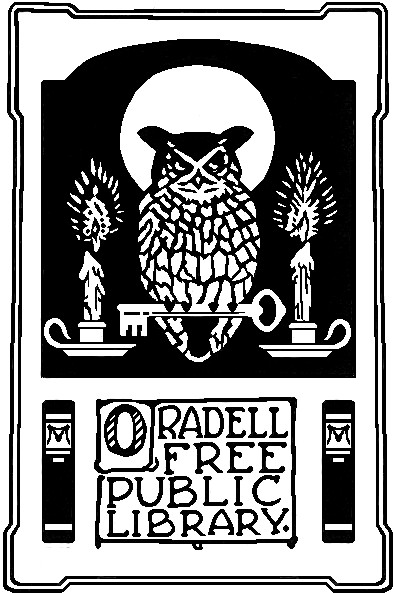 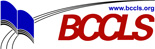 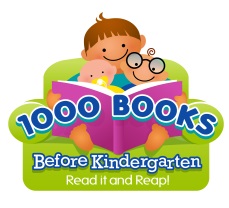 Books Before KindergartenBooks  801-900801. _______________________________802. _______________________________803. _______________________________804. _______________________________805. _______________________________806. _______________________________807. _______________________________808. _______________________________809. _______________________________810. ______________________________811. ________________________________812. ________________________________813. ________________________________814. ________________________________815. ________________________________816. _______________________________817. _______________________________818. _______________________________819. _______________________________820. _______________________________821. ________________________________822. _______________________________823. ________________________________824. _______________________________825. _______________________________826. _______________________________827. _______________________________828. _______________________________829. _______________________________830. _______________________________831. ________________________________832. ________________________________833. ________________________________834. ________________________________835. ________________________________836. ________________________________837. _______________________________838. _______________________________839. _______________________________840. _______________________________841. ________________________________842. _______________________________843. ________________________________844. _______________________________845. _______________________________846. _______________________________847. _______________________________848. _______________________________849. _______________________________850. _______________________________851. ________________________________852. _______________________________853. ________________________________854. _______________________________855. _______________________________856. _______________________________857. _______________________________858. _______________________________859. _______________________________860. _______________________________861. ________________________________862. _______________________________863. ________________________________864. _______________________________865. _______________________________866. _______________________________867. _______________________________868. _______________________________869. _______________________________870. _______________________________. 871. _______________________________872. _______________________________873. _______________________________874. _______________________________875. _______________________________876. _______________________________877. _______________________________878. ______________________________879. _______________________________880. _______________________________881. _______________________________882. _______________________________883. _______________________________884. _______________________________885. _______________________________886. _______________________________887. _______________________________888. _______________________________889. _______________________________890. _______________________________891. _______________________________892. _______________________________893. _______________________________894. _______________________________895. _______________________________896. _______________________________897. _______________________________898. _______________________________899. _______________________________900. _______________________________ Congratulations you have finished 900 books! 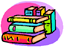 